Roma, li                                                                                                                                                         In fede                                                                                                                                    Eleonora ButtinelliFormato europeo per il curriculum vitae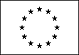 Informazioni personaliNomeButtinelli EleonoraIndirizzoPiazza dei Consoli, n. 62, Roma 00175Telefono3890510719E-maileleonora.buttinelli@gmail.comNazionalitàItalianaData di nascita13/04/1991Istruzione e formazione• Date 08 Luglio 2010 Diploma di Tecnico dei Servizi Turistici (con voto 84/100). • Nome e tipo di istituto di istruzione o formazioneIstituto Professionale Statale per i Servizi Turistici “Jean Piaget”.• Principali materie / abilità professionali oggetto dello studioTecnica turistica, Geografia turistica, Tecniche della comunicazione, Storia dell’arte, Inglese, Francese, Italiano, Storia, Matematica, Economia Aziendale, Diritto.Istruzione e formazione• Date 18 Dicembre 2018 Laurea in “Scienze Storico-Artistiche”, curriculum “Curatore di eventi artistici”, Corso di Laurea Triennale (con voto 102/110).• Nome e tipo di istituto di istruzione o formazioneUniversità degli Studi “Sapienza”, Roma. • Principali materie / abilità professionali oggetto dello studioStoria dell’arte, Storia della critica d’arte, Metodologie curatoriali, Storia dell’architettura, Geografia del turismo, Teoria e Storia del restauro, Archeologia, Legislazione dei beni culturali, Storia, Letteratura latina, Inglese.Qualifica conseguitaDottore in Scienze Storico-Artistiche.Attività formative Tirocinio presso la Galleria d’Arte “Gallery Monty & Company” in via Madonna dei Monti (RM) con svolgimento delle seguenti attività:Gestione della galleria d’arte e degli spazi espositivi, accoglienza dei visitatori, vernissage e finissage. .Istruzione e formazione• Date Gennaio 2019- in corso  Laurea magistrale in “ Storia dell’arte”• Nome e tipo di istituto di istruzione o formazioneUniversità degli Studi “Sapienza”, Roma. • Principali materie / abilità professionali oggetto dello studioStoria dell’arte, Storia della critica d’arte, Didattica del museo, Teoria e storia del restauro, Art market, Didattica e metodologie di insegnamento della storia dell’arteEsperienza lavorativa                                  • Date (da – a)16/11/2008 – 05/04/2009           • Nome e indirizzo del datore             di lavoroAgenzia di viaggi “City Smile Viaggi”Via Licinio Stolone 121, 00175 Roma                • Tipo di azienda o settoreAgenzia di viaggi                              • Tipo di impiegoStagista in: addetto ai servizi turistici con esecuzione di operazioni in front office e contatti con i Tour Operator.                                  • Date (da – a)20/07/2009 – 05/08/2009           • Nome e indirizzo del datore             di lavoroTrenitalia S.p.A.Stazione Termini di Roma               • Tipo di azienda o settoreFerrovie dello Stato                              • Tipo di impiegoStagista in: Assistenza Clienti presso le biglietterie automatiche.                                  • Date (da – a)23/03/2012 – 16/07/2013           • Nome e indirizzo del datore             di lavoroKiko Milano S.p.A.Centro Commerciale “Roma Termini” in Piazza dei Cinquecento 53, Roma               • Tipo di azienda o settoreMake-up cosmetica                              • Tipo di impiegoAddetta vendite: assistenza alla vendita, gestione del magazzino, smistamento merce, gestione layout negozio, utilizzo cassa e POS, occupazione dell’aspetto gestionale e amministrativo, preparazione dei versamenti degli incassi di fine giornata lavorativa, apertura e chiusura del negozio.                                  • Date (da – a)03/05/2014 – Attualmente impiegata           • Nome e indirizzo del datore             di lavoroAntenna Audio Italia s.r.l. Musei Vaticani in Viale Vaticano snc, Roma                • Tipo di azienda o settoreDistribuzione e noleggio di audioguide per singoli e sistemi radio per gruppi.                              • Tipo di impiegoAddetta al servizio audioguide: mansioni di cassa e assistenza ai clienti.Capacità e competenze personaliPrima lingua  ItalianoAltre lingueInglese                                                                    • Capacità di letturaB2 Utente autonomo                                                                           • Capacità di scritturaB2 Utente autonomo• Capacità di espressione oraleB2 Utente autonomoFrancese                                                                • Capacità di letturaB1 Utente autonomo                                                                           • Capacità di scritturaB1 Utente autonomo• Capacità di espressione oraleB1 Utente autonomoSpagnolo                                                                  • Capacità di letturaB1 Utente autonomo                                                                           • Capacità di scritturaB1 Utente autonomo• Capacità di espressione oraleB1 Utente autonomoCapacità e competenze relazionaliPredisposizione al lavoro di gruppo, attitudine a lavorare per obiettivi, ottime doti comunicative, ottime capacità di apprendimento, adattamento e di organizzazione. Capacità di lavorare in situazioni di stress, legate soprattutto alle relazioni con il pubblico.Capacità e competenze organizzative  Capacità di organizzare e coordinare progetti e attività lavorative.Capacità e competenze tecnicheConoscenza di: applicativi Microsoft, pacchetto di Office, motori di ricerca e posta elettronica.Altre capacità e competenze   Buone capacità di adattamento e di apprendimento;  Affidabilità e puntualità.Patente o patentiAutomobilistica (patente B)Autorizzo il trattamento dei dati personali contenuti nel mio Curriculum Vitae in base All’art. 13 del D.lgs. 196/2003 e all’art. 13 del REG. UE 2016/679 relativo alla Protezione delle persone fisiche con riguardo al trattamento dei dati personali